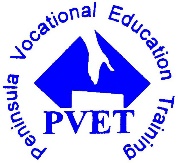 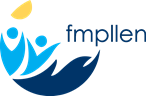     2021 VET Bus Timetable Service provided by Cranbourne Transit:  Ph:  5996 7333VET Bus service coordinated from the FMPLLEN office.  Any enquiries please phone 8679 3422Cost:  The final student charge will be dependent on numbers using the bus and is likely to be approx. $140 incl GST.Bus pass:  All students using the VET Bus must be issued with a Bus Pass from your school.  A sample is set out below.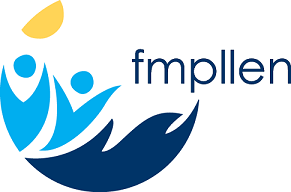 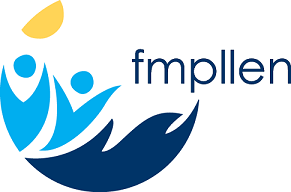 Time Stop:#NotesOn Off Total11:25EMCfirst pick up point11.40Somerville11.50Mt Erin 11.55Woodleigh12.10EMC12.20JPC12.25Chisholm TAFE 12.30Frankston High12.45Peninsula School12.50Mt Eliza SC12.55Toorak College1:00pmChisholm TAFE 1.15EMC1.30Bayside CC Total